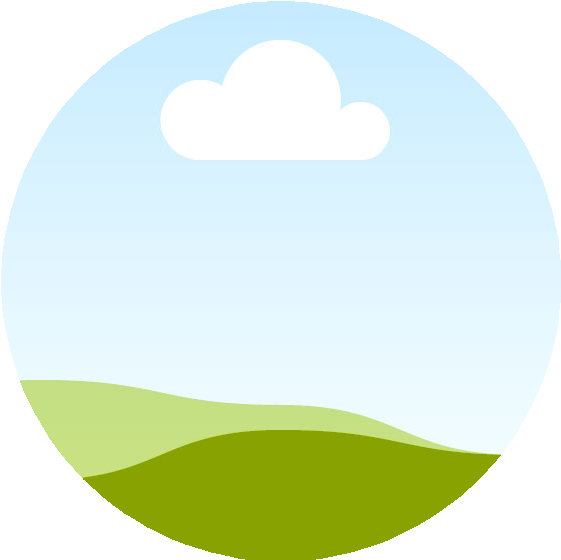 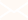 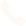 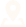 GizemAndersonNew Media StudentSince it will be at the top of your CV, it is the first section that employers will read. In this section, you can give brief information about the department you are studying,  the areas you are interested in and the soft skills you have acquired. What are your most important features that distinguish you from other people?  For  example,  being open to learning or being a good teammate might be one of them. Finally, you can write your goals in this section and end the about me section with sentences such as "I want to get there."EDUCATIONEnter Your Degree | 2008 - 2012University / CollegeYou can draw attention by briefly adding the features of your university that distinguishes it from other schools in Turkey. For example, you can indicate that it has international agreements and is an accredited institution.Enter Your Degree | 2008 - 2012High SchoolNote: You can highlight the features of the high school you graduated from that distinguish it from other high schools.EXPERIENCESCompany Name | Jan 2022- PresentJob position hereYou can show the competencies you have reached on your CV by briefly stating the content of the trainings you have done.Company Name | Jan 2019- Jan 2022Job position hereYou can show the competencies you have reached on your CV by briefly stating the content of the trainings you have done.CERTIFICATES & TRAININGSCertificate Name | Jan 2022- PresentCompanyWhen writing about the certificates and training you have received,  be  sure  to  indicate  where  or  from  whom  you received them. However, writing the contents of these certificates and trainings briefly will make you stand out.Training Name | Jan 2019- Jan 2022CompanyWhen writing about the certificates and training you have received,  be  sure  to  indicate  where  or  from  whom  you received them. However, writing the contents of these certificates and trainings briefly will make you stand out.PROJECTSProject Name | Jan 2022- PresentJob position hereYou can write a summary of what you did in the project you were involved in and what it contributed to you.Project Name | Jan 2019- Jan 2022Job position hereYou can write a summary of what you did in the project you were involved in and what it contributed to you.GizemAndersonYeni Medya ÖğrencisiCV’nizin en üst kısmında yer alacağı için iş verenlerin de okuyacağı ilk bölümdür. Bu bölümde okuduğunuz bölüm, ilgilendiğiniz  alanlarla  ve  edinmiş  olduğunuz   soft skilleriniz ile ilgili kısa bilgiler verebilirsiniz. Sizi diğer insanlardan ayıran en  önemli  özellikleriniz  nelerdir? Örneğin öğrenmeye açık veya iyi bir takım  arkadaşı oluşunuz bunlardan  biri  olabilir.  Son  olarak  hedeflerinizi bu bölüme  yazabilir,  şuraya  varmak  istiyorum  gibi cümleler ile hakkımda kısmını bitirebilirsiniz.EĞİTİMEnter Your Degree | 2008 - 2012ÜniversiteOkuduğunuz üniversitenin Türkiye'deki diğer okullardan ayıran özelliklerini kısaca ekleyerek dikkat çekebilirsiniz. Örneğin uluslararası anlaşmaları olduğunu ve akredite edilmiş bir kurum/Bölüm olduğunu belirtebilirsiniz.Lise Adı | 2008 - 2012Not:Mezun olduğunuz lisenin diğer liselerden ayrılan özelliklerini öne çıkarabilirsiniz.DENEYİMŞirket Adı | Ocak 2022- HalenPozisyonDeneyimlerinizi anlatırken kısa maddeler halinde yaptığınız stajlarda,   part-time   işlerde   neler   yaptığınızı,   nelerden sorumlu olduğunuzu belirtmeniz CV'nizi ön plana çıkaracaktır.Şirket Adı | Aralık 2019- Aralık 2022PozisyonDeneyimlerinizi anlatırken kısa maddeler halinde yaptığınız stajlarda,   part-time   işlerde   neler   yaptığınızı,   nelerden sorumlu olduğunuzu belirtmeniz CV'nizi ön plana çıkaracaktır.SERTİFİKALAR & KURSLARSertifika Adı | Ocak 2022Alınan KurumAlmış olduğunuz sertifikaları ve eğitimleri yazarken nereden veya kimden alındığını muhakkak belirtiniz. Bununla birlikte bu sertifikaların ve eğitimlerin içeriğini kısa bir şekilde yazmanız sizi ön plana çıkaracaktır.Kurs Adı | Ocak 2019Alınan KurumAlmış olduğunuz sertifikaları ve eğitimleri yazarken nereden veya kimden alındığını muhakkak belirtiniz. Bununla birlikte bu sertifikaların ve eğitimlerin içeriğini kısa bir şekilde yazmanız sizi ön plana çıkaracaktır.PROJELERProje Adı | Aralık 2022Yaptığınız eğitimlerin içeriğini kısaca belirterek özgeçmişinizde ulaştığınız yetkinlikleri gösterebilirsiniz. Ders kapsamında yaptığınız bir proje varsa da bu alanda belirtebilirsiniz.Proje Adı | Ocak 2019Yaptığınız	eğitimlerin	içeriğini	kısaca	belirterek özgeçmişinizde ulaştığınız yetkinlikleri gösterebilirsiniz.